Press ReleaseLaunch of  Indian Overseas Professionals Network (IOPN) at High Commission of IndiaThe High Commission of India in Brunei Darussalam launched the “Indian Overseas Professionals Network (IOPN)” at a ceremony in the High Commission today.  IOPN is an outreach platform for Indian Overseas professionals residing in Brunei Darussalam.The inaugural launch was attended by members of Indian Overseas Professional Network and other prominent Indian professionals working in Brunei with restricted gathering in view of the prevailing COVID-19 situation in the country.Inaugurating the launch of IOPN at a time when India is celebrating “Azadi ka Amrit Mahotsav”, High Commissioner Mr. Ajaneesh Kumar lauded the members of the IOPN for the initiative and stressed that IOPN should not only act as a catalyst to boost bilateral engagements between India and Brunei but also play an active role in contributing to Brunei’s developmental goals.IOPN is launched with a Mission to help its members develop effective relationships and foster collaboration with each other and with other professionals in Brunei, India and globally. The network will support activities including sharing of best practices, exploring ideas, collaborations on key projects and educational developments.In the long run, the platform aims to create opportunities for these professionals to support the vision of Brunei Wawasan 2035 – Building a knowledge-based economy.The activities will focus initially on the key areas including medicine, energy, education, information technology, primary resources, tourism, and entrepreneurship.*******Brunei Darussalam,  3 December 2021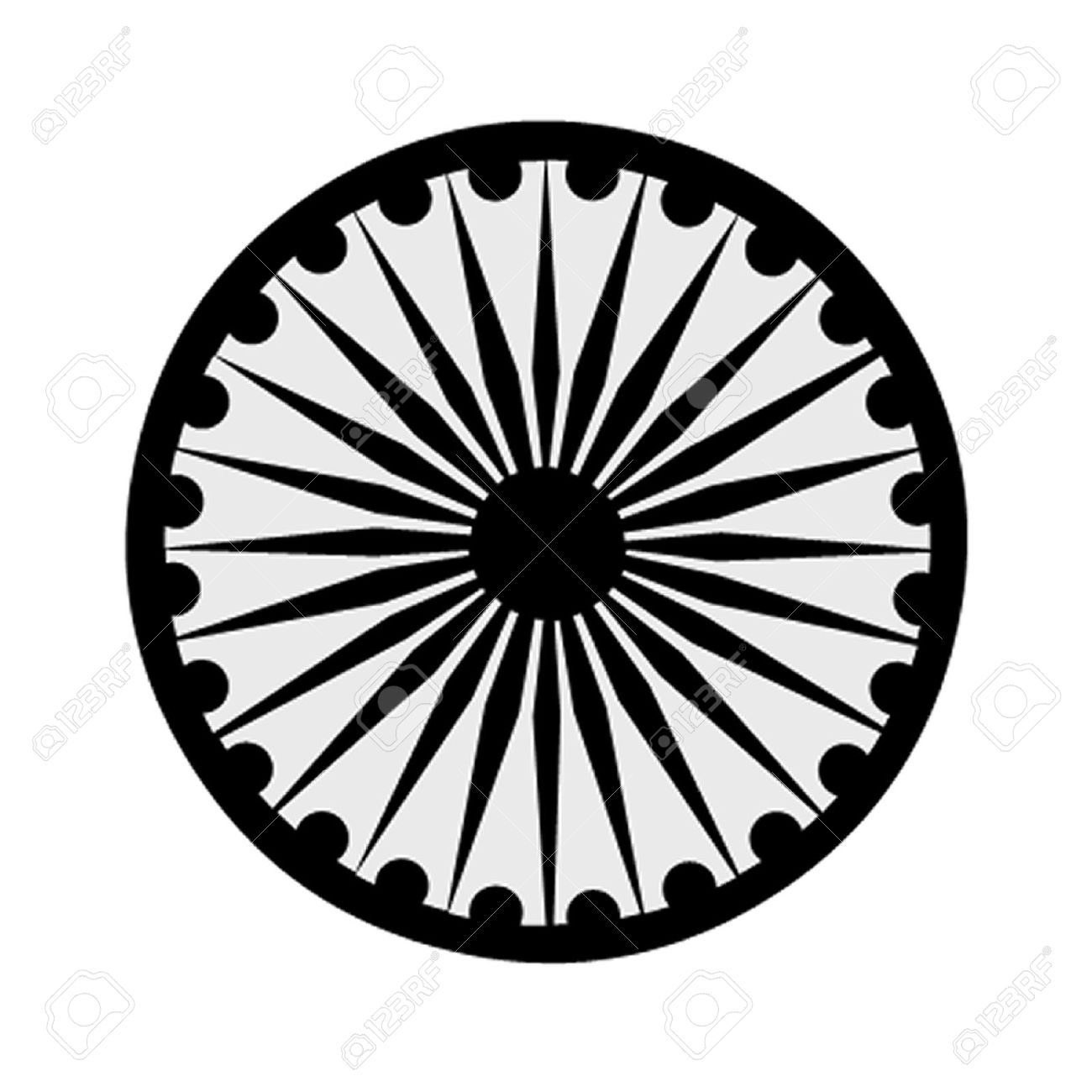 HIGH COMMISSION OF INDIA, BRUNEI DARUSSALAMP.O. BOX 439, LAPANGAN TERBANG LAMABANDAR SERI BEGAWAN BB 2339685Telephone: 2339947 / 2339685Fax: 2339783E-mail: hoc.brunei@mea.gov.inWebsite: www.hcindiabrunei.gov.in